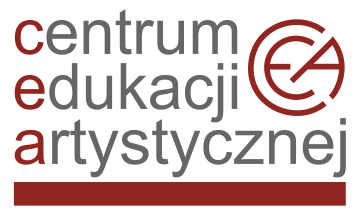 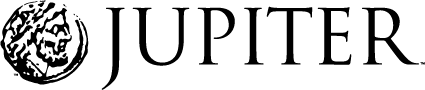 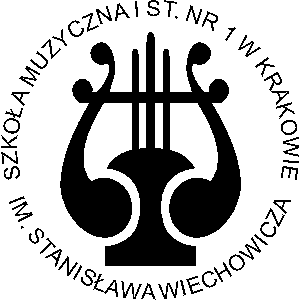 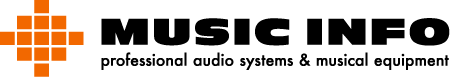 XV OGÓLNOPOLSKI KONKURS INSTRUMENTÓW DĘTYCH„JUPITER 2022”Regulamin konkursuKonkurs „JUPITER 2022” jest konfrontacją wykonawczą dla uczniów szkół muzycznych I stopnia lub innych tego typu.Laureaci pierwszych miejsc w konkursie „JUPITER 2019” nie mogą brać udziału w konkursie „JUPITER 2022” w tej samej grupie. Konkurs jest interdyscyplinarny i obejmuje następujące instrumenty: fletklarnetsaksofonJego głównym celem jest wyłonienie indywidualności artystycznych oraz wymiana doświadczeń między pedagogami.W konkursie mogą wziąć uczniowie szkół muzycznych I stopnia. Przesłuchania konkursowe będą prowadzone w dwóch grupach:grupa I - uczniowie klas 1 – 4 cyklu sześcioletniego i I – II cyklu czteroletniegogrupa II - uczniowie klas 5 – 6 cyklu sześcioletniego i III – IV cyklu czteroletniegoOrganizatorem konkursu jest  Centrum Edukacji Artystycznej, firma Music Info, oficjalny dystrybutor marki „JUPITER®” oraz Szkoła Muzyczna I st. Nr 1 im. Stanisława Wiechowicza w Krakowie.Konkurs ma zasięg ogólnopolski i jest jednoetapowy.Konkurs odbędzie się w dniach 23 - 24 kwietnia 2022 r. w Szkole Muzycznej 1 st. Nr 1 
31-462 Kraków, ul. Pilotów 51.Warunkiem wpisania na listę uczestników jest nadesłanie zgłoszenia wyłącznie w formie elektronicznej poprzez formularz (dostępny na stronie www.wiechowicz.pl od dnia 01 marca 2022 r.) w nieprzekraczalnym terminie do dnia 1 kwietnia 2022 r.Liczba uczestników konkursu jest ograniczona i nie może przekraczać 120 osób. O zakwalifikowaniu decyduje kolejność zgłoszeń.Do dnia 8 kwietnia 2022 r. organizator zamieści na stronie www.wiechowicz.pl listę uczestników i harmonogram przesłuchań.O kolejności występów uczestników decyduje Organizator. Przesłuchania odbywają się w jednorodnych blokach instrumentalnych. Jury ocenia grę uczestników na indywidualnych kartach punktacyjnych, w skali od 0 do 25 punktów, według następujących kryteriów:Stopień trudności utworów   (0 – 7 pkt.)Sprawność techniczna, umiejętności oraz jakość dźwięku  (0 – 9 pkt.)  Muzykalność, interpretacja, artystyczne walory wykonania   (0 – 9 pkt.)Planowana pula nagród wynosi około 11.000 złotych (wartość nagród rzeczowych ufundowanych przez firmę Music Info). Laureaci I miejsc we wszystkich kategoriach są zobowiązani do bezpłatnego udziału w koncercie laureatów.Jury powołane przez CEA dokona podziału nagród i dyplomów.Szczegółowe kryteria oceny ustala Jury.Jury decyduje o przyznaniu Grand Prix, nagród oraz wyróżnień.Spośród laureatów pierwszych miejsc w poszczególnych kategoriach instrumentalnych i grupach wiekowych wyłoniony zostanie zdobywca Grand Prix: instrumentu marki „JUPITER®”. Jury może nie przyznać Grand Prix, jeśli poziom wykonawczy laureatów pierwszych miejsc w poszczególnych kategoriach instrumentalnych uzna za zbyt niski.Jury może również wyróżnić nauczycieli i akompaniatorów.Decyzje Jury są ostateczne, niepodważalne i niezaskarżalne.Warunkiem uzyskania tytułu laureata jest zajęcie miejsca (do I do III)Uzyskanie tytułu laureata uprawnia ucznia do uzyskania promocyjnej oceny celującej z  instrumentu głównego oraz zwolnienia z egzaminu promocyjnego z instrumentu głównego (Art. 44zh ustawy z dnia 7 września 1991 r. o systemie oświaty), a także są przyjmowani w pierwszej kolejności do szkół ponadpodstawowych zgodnie z Art. 132 ustawy o Systemie Oświaty. Nagrody rzeczowe nieodebrane podczas wręczenia nagród nie będą wysyłane.Wszystkie przesłuchania w ramach konkursu odbywać się będą publicznie i mogą być nagrywane nieodpłatnie przez organizatorów.Program KonkursuUczestnicy konkursu prezentują dowolny repertuar.Czas prezentacji nie może przekraczać:dla grupy I - 6 minut,dla grupy II - 8 minutCzas prezentacji będzie ściśle przestrzegany.Uczestnicy konkursu występują z własnym akompaniatorem bądź solo.Całość programu musi być wykonana z pamięci.Informacji o konkursie „JUPITER 2022” udziela:SEKRETARIAT SZKOŁY:                    Szkoła Muzyczna I st. Nr 1im. St. Wiechowiczaul. Pilotów 5131-462 Krakówod poniedziałku do piątku w godz. 9 – 19tel. 12 411-49-05, 12 413-74-06 fax. 12 413-84-68